Mis Oraciones de Adoración “Durante la Hora Santa, crecemos cada vez más a Su semejanza”. - Arzobispo Fulton J. Sheen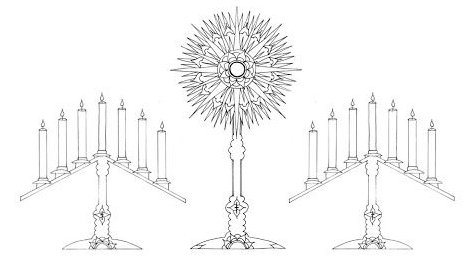 